Betreuungsnachweiszum Antrag auf Schulbezirkswechsel nach § 76 Abs. 2 SchGSollten sich die gemachten Angaben im Laufe des Schuljahres als nicht korrekt erweisen, d.h. die angegebene Betreuung findet nicht wie angegeben statt, wird die Genehmigung des Schulbezirkswechsels für den Besuch der beantragten Schule zurückgenommen. Eine Rückschulung an die nach dem Schulbezirk zuständige Schule erfolgt dann zum Ende des laufenden Schulhalbjahres, spätestens aber zum Schuljahresende.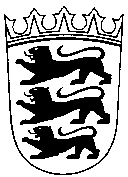 STAATLICHES SCHULAMT KONSTANZKindKindKindKindKindKindKindName:Name:Vorname:Vorname:Vorname:Geburtsdatum: m w dMutter:Mutter:Mutter:Vater:Vater:Vater:Vater:Name, VornameName, VornameName, VornameName, VornameName, VornameName, VornameName, VornameStraße, PLZ WohnortStraße, PLZ WohnortStraße, PLZ WohnortStraße, PLZ WohnortStraße, PLZ WohnortStraße, PLZ WohnortStraße, PLZ WohnortTelefon, E-MailTelefon, E-MailTelefon, E-MailTelefon, E-MailTelefon, E-MailTelefon, E-MailTelefon, E-MailAngaben zur BetreuungspersonAngaben zur BetreuungspersonAngaben zur BetreuungspersonAngaben zur BetreuungspersonAngaben zur BetreuungspersonAngaben zur BetreuungspersonAngaben zur BetreuungspersonName, Vorname der Betreuungsperson:Anschrift:Telefon:Betreuungszeiten:vonvonvonbisbisbisBetreuungstage:Hiermit bestätige ich die Betreuung zu den angegebenen Betreuungszeiten durch meine Person:___________________________________________________________________________Ort, Datum                                                                                    Unterschrift BetreuungspersonHiermit bestätige ich die Betreuung zu den angegebenen Betreuungszeiten durch meine Person:___________________________________________________________________________Ort, Datum                                                                                    Unterschrift BetreuungspersonHiermit bestätige ich die Betreuung zu den angegebenen Betreuungszeiten durch meine Person:___________________________________________________________________________Ort, Datum                                                                                    Unterschrift BetreuungspersonHiermit bestätige ich die Betreuung zu den angegebenen Betreuungszeiten durch meine Person:___________________________________________________________________________Ort, Datum                                                                                    Unterschrift BetreuungspersonHiermit bestätige ich die Betreuung zu den angegebenen Betreuungszeiten durch meine Person:___________________________________________________________________________Ort, Datum                                                                                    Unterschrift BetreuungspersonHiermit bestätige ich die Betreuung zu den angegebenen Betreuungszeiten durch meine Person:___________________________________________________________________________Ort, Datum                                                                                    Unterschrift BetreuungspersonHiermit bestätige ich die Betreuung zu den angegebenen Betreuungszeiten durch meine Person:___________________________________________________________________________Ort, Datum                                                                                    Unterschrift Betreuungsperson